Мастер – класс «Волшебные  часики»Вам понадобятся: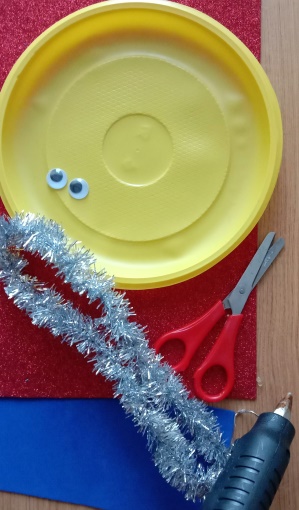 пластмассовая одноразовая тарелочка желтого цветагорячий клей пистолетсеребряная мишураглазкиакриловая краска серебристого цветакисточканожницыИтак, начинаем:	Берем тарелочку и по ее краю приклеиваем серебристую мишуру с помощью горячего клея пистолета. Внутрь тарелочки приклеиваем глазки и рисуем акриловой краской Бровки, стрелочки и ротик. Получились замечательные новогодние часики. А если сделать две такие тарелочки, то они идеально подойдут для новогоднего танца «Часики»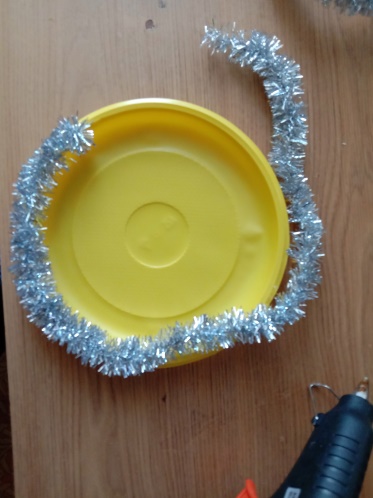 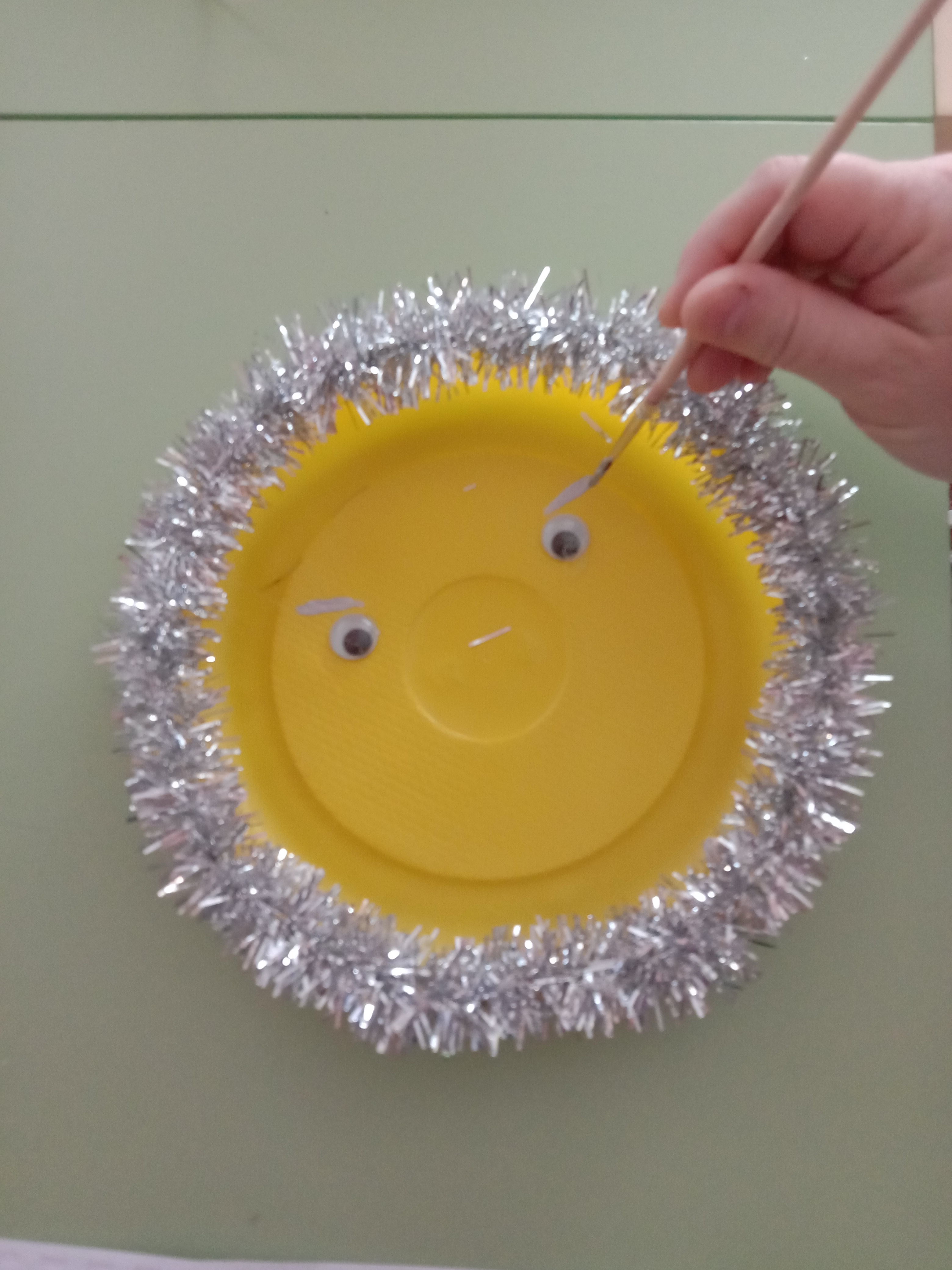 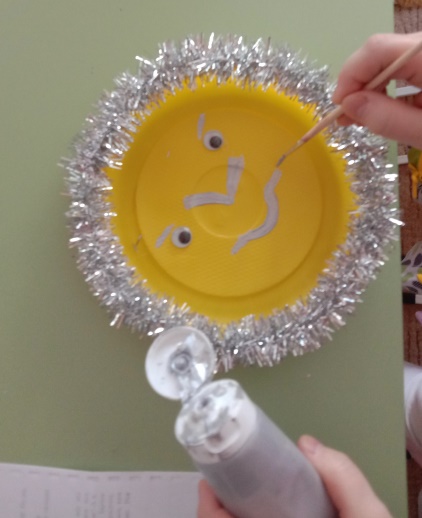 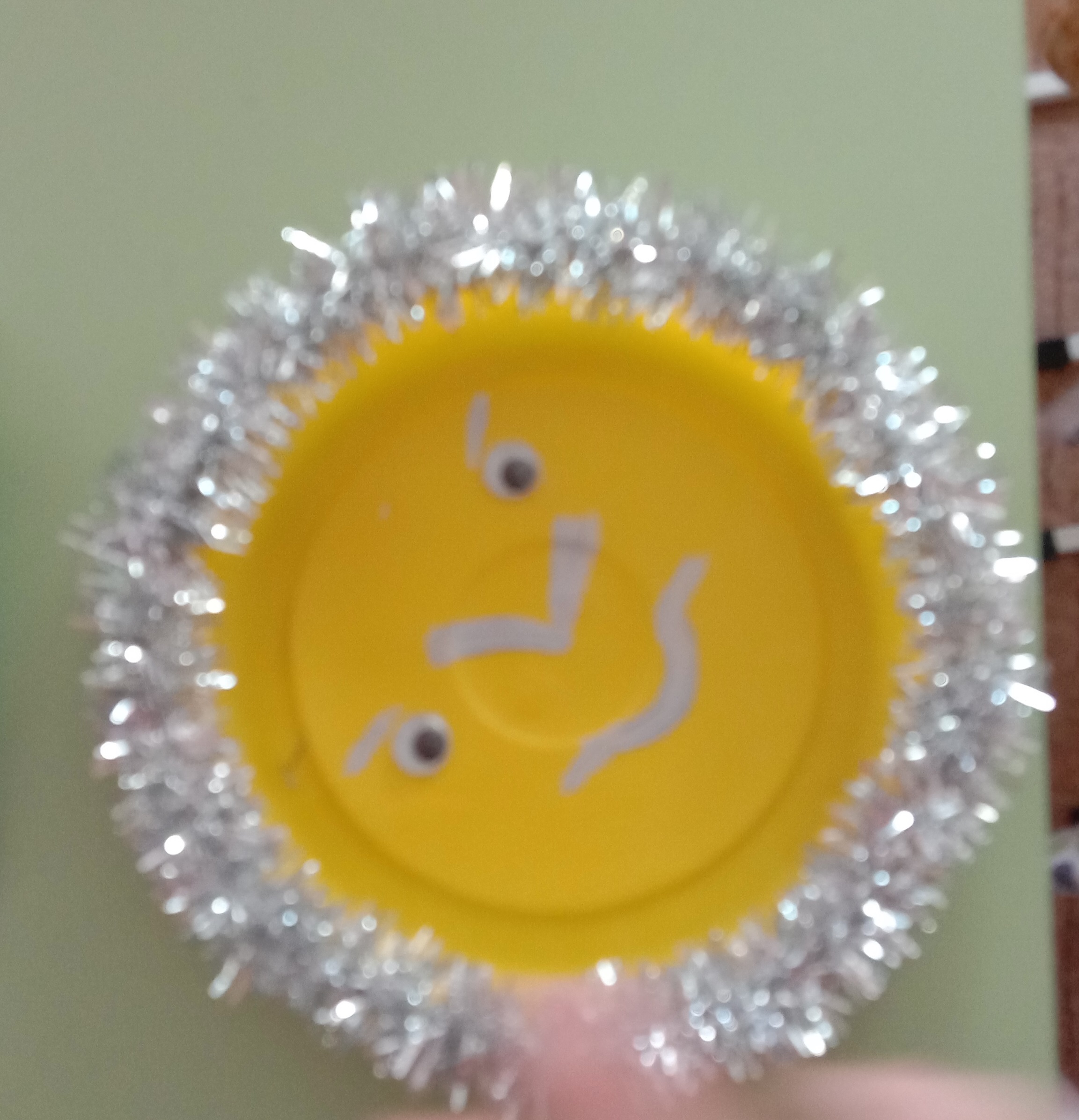 